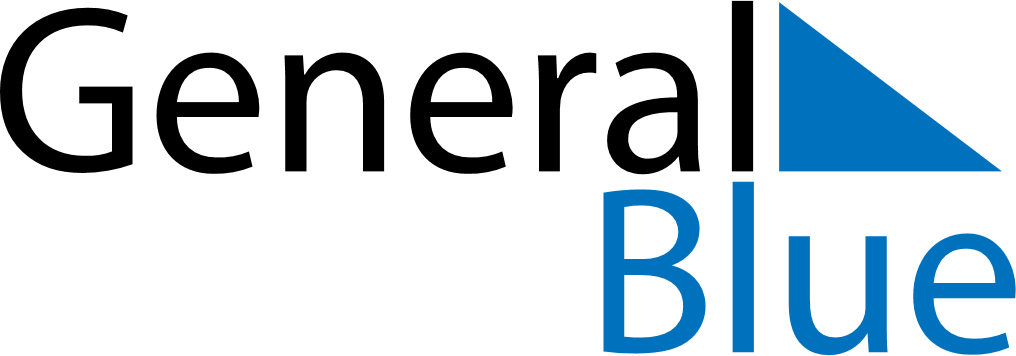 Aruba 2030 HolidaysAruba 2030 HolidaysDATENAME OF HOLIDAYJanuary 1, 2030TuesdayNew Year’s DayJanuary 25, 2030FridayBetico Croes DayMarch 4, 2030MondayShrove MondayMarch 18, 2030MondayNational Anthem and Flag DayApril 19, 2030FridayGood FridayApril 21, 2030SundayEaster SundayApril 22, 2030MondayEaster MondayApril 27, 2030SaturdayKings DayMay 1, 2030WednesdayLabour DayMay 30, 2030ThursdayAscension DayJune 24, 2030MondayDera GaiDecember 5, 2030ThursdaySt. Nicholas’ EveDecember 25, 2030WednesdayChristmas DayDecember 26, 2030ThursdayBoxing Day